Cardo 任命 Jimmy Chu 为大中华区销售主管Cardo作为摩托车无线耳机通讯的领先佼佼者，一直致力于高端摩托车头盔通讯娱乐系统的研发与制造，为用户提供专业的蓝牙通信解决方案，始终秉持着为用户打造极佳骑行体验的初心。关于Cardo的每一项决策和选择，我们都乐于分享给关注着Cardo的每位朋友。在这里，Cardo很高兴地为大家介绍，我们新任命的大中华区销售主管—— 朱健仁 （Jimmy Chu） 。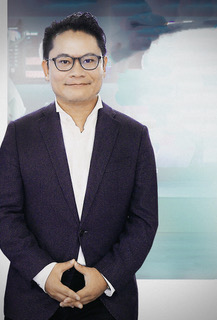 朱健仁 （Jimmy Chu）
朱健仁 （Jimmy Chu） 曾在松下、夏普、飞利浦等知名品牌担任高级职位，凭借多年的积累，拥有着丰富的销售与市场营销经验。未来，他将负责 Cardo 大中华区的业务增长。通过与各地销售渠道、人员的紧密沟通协作，确保 Cardo 的品牌定位、发展战略及运营市场营销计划的成功执行。
Cardo 全球销售副总裁 Jonathan Yanai 对 朱健仁 （Jimmy Chu） 的加入表示：“我想借此机会欢迎 Jimmy 加入 Cardo 团队。Jimmy 的加入无疑将扩大我们在大中华区的区域销售和营销能力、主动性、市场进入和关系。这将提升我们在这个快速增长地区的品牌和市场份额。”
加入 Cardo 大家庭，朱健仁 （Jimmy Chu） 也表现出无限的信心与坚定，“Cardo 致力于开发行业领先的产品，一直以来将客户体验视为重中之重，我真的很高兴能加入到 Cardo 这样充满活力的公司。凭借我过去十年在线上和线下的销售和营销经验，期望能帮助公司发展更好，使得业务更上一层楼。”
Cardo Systems 专注于设计、开发、制造和销售最先进的摩托车手无线通讯和娱乐系统。自 2004 年成立以来，Cardo 引领了蓝牙摩托车通讯系统的绝大多数创新。现今，Cardo Systems 的产品已经销售到85个国家，广受摩托车爱好者们的追捧，在骑行领域炙手可热，是大多数骑手们的理想外设选择。 Cardo 时刻从用户角度出发，专注产品的技术和体验感提升。现今团队注入“新鲜血液”，相信在朱健仁 （Jimmy Chu） 加入以后的不久将来，Cardo 会再创辉煌，以更优秀的品牌面貌和产品体验，与大家相会，敬请期待。关于CardoCardo Systems 专注于设计、开发、制造和销售最先进的摩托车手无线通讯和娱乐系统。自 2004 年成立以来，Cardo 引领了蓝牙摩托车通讯系统的绝大多数创新。作为世界上摩托车行业通讯设备的龙头企业，Cardo的产品如今在超过100个国家有售。了解更多Cardo相关信息，可直接关注Cardo官方网站，或Cardo官方账号：Cardo蓝牙耳机（微博、微信、小红书）。